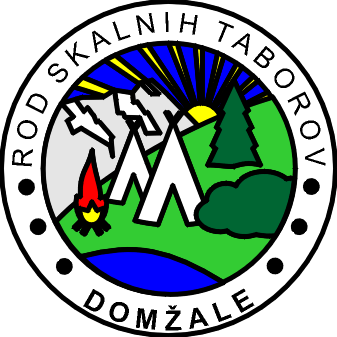 GG JESENOVANJEGOZDOVNIKOV IN GOZDOVNICseznam opreme in zadnje informacijeKočevje, 21. – 23. oktober 2022Seznam opreme in koristne informacije pred odhodom.Informacije: 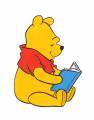 Odhod na GG jesenovanje bo v petek, 21. 10. 2022. Dobimo se ob 17. 00 pred Life klubom v Domžalah. Vrnili se bomo v nedeljo, 23. 10. 2022, okoli 18.00 na isto mesto. Prenočili bomo v Skavtskem okoljskem centru v okolici Kočevja.Za kakršnokoli vprašanje se lahko obrnete na vodji: Nika Kavčič (051 205 702), Alja Tekavc (041 660 646)Seznam opreme:1.Nujna opremaoblačila:taborniška rutkaperilo (spodnje hlače, nogavice)-vsaj 2x za preoblečitopel pulover ali jopica (1)spodnji del trenirke (1)toplo oblačilo za spanje (pižama ali trenirka)oblačila primerno zunanjim temperaturam		pribor za osebno higieno: 	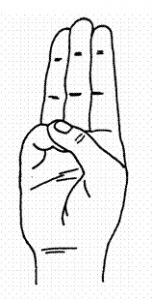 zobna ščetkazobna pasta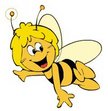 obutev:superge/gojzarji primerni za hojo po terenucopateizkaznice:zdravstvenaosebna (če jo imaš)ostalo:					spalna vrečačutara		rjuha (za ležišča)				baterijska svetilka z rezervnimi baterijamiskodelica (za čaj/kakav)svinčnik in barvice, geotrikotnik, šestilo, radirka, šilček, kemični svinčik (če ga imate doma), kalkulator in trda podlaga 2.Priporočljiva oprema:ročna urazložljiv dežnikdružabne igre3. Nezaželena opremaMobilne telefone, pametne ure, tablice, zvočnike, igralne konzole, mp3 playerje in podobno bomo tudi tokrat pustili doma!  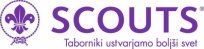 